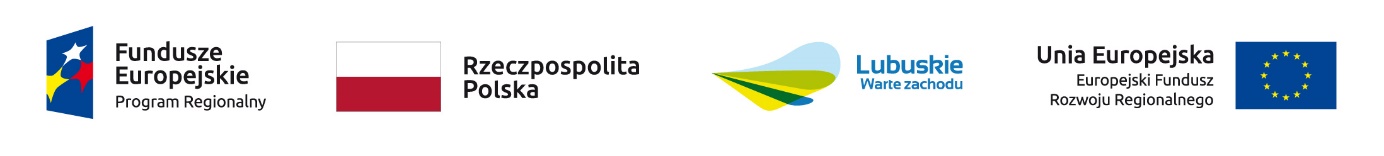 Gmina Szczaniec jako Beneficjent z dniem 01.09.2017 roku rozpoczęła rzeczową realizację projektu pn.:” Przebudowa i wyposażenie Szczanieckiego Ośrodka Kultury”, w ramach  Regionalnego Programu Operacyjnego Lubuskie 2020, Poddziałanie 4.4.1 Zasoby kultury i dziedzictwa kulturowego –projekty realizowane poza formułą ZIT.Inwestycja zakończy się 30.06.2018 roku.Głównym celem projektu jest zwiększenie liczby osób, korzystających z oferty kulturalnej i dóbrdziedzictwa kulturalnego w Gminie Szczaniec.Poniższe cele  przyczynią się do osiągnięcia planowanych efektów w ramach realizowanej inwestycji.Cele:• Zwiększenie dostępności do kultury i dóbr dziedzictwa kulturowego,• Poprawa jakości oferty usług turystycznych, w oparciu o kulturę i dziedzictwo kulturowe,• Poprawa jakości infrastruktury kulturalnej.Planowane efektyZwiększenie dostępności do kultury i dóbr dziedzictwa Kulturowego w Gminie Szczaniec, poprzez uruchomienie nowych produktów w zakresie oferty kulturalnej.Poprawa jakości oferty usług turystycznych, w oparciu o kulturę i dziedzictwo kulturowe 
w Gminie Szczaniec poprzez uruchomienie nowych produktów atrakcyjnych turystycznie. Poprawa jakości infrastruktury kulturalnej na terenie Gminy Szczaniec.Łączna wartość projektu: 1 775 725,45 PLNWkład Funduszy Europejskich: 1 509 366,62 PLN